O Cristão e o Mundo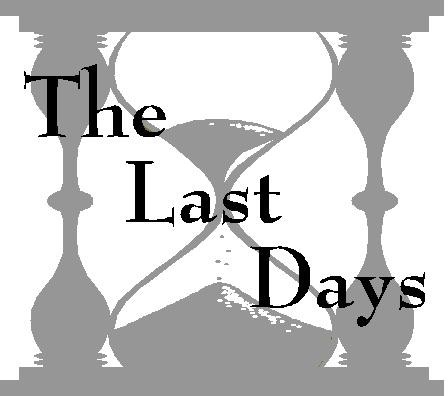 Lição 26Como o Cristão deve se relacionar com as coisas do mundo?1 João 2:15 	Qual apelo similar Paulo dá?Romanos 12:2 	Qualquer um que é aliado com o mundo é o quê?Tiago 4:4 	Como a nossa necessidade de distinção do mundo é enfatizada?2 Coríntios 6:17 	“Se algum homem está em Cristo, ele é uma nova criatura; as coisas velhas são passadas; eis que todas as coisas se tornaram novas”. 2 Coríntios 5:17.Devemos ser transformados pela renovação do quê?Romanos 12:2 	A nossa mente é composta do que nos alimentamos. Se quisermos desenvolver a mente de Cristo, devemos ser seletivos sobre o que permitimos entrar nela através de nossos olhos e ouvidos.Quando devemos tampar os nossos ouvidos e fechar os nossos olhos?Isaías 33:15 	Como Jó controlou os próprios olhos?Jó 31:1 	O que Davi decidiu?Salmos 101:3 	Sobre o que devemos pensar?Filipenses 4:8 “Tudo que é_________________________________________________ tudo que é________________________________________________________________tudo que é  	tudo que é 	  tudo que é 	  tudo que é 	  se há alguma 	  e se há algum 	 nisso pensai”.Um Cristão verdadeiro permitirá que esses princípios direcionem todas as suas escolhas de leitura, escuta, visualizando, atividades de recreação e lazer. Como um lembrete, por que não colocar as palavras de Filipenses 4:8 na cabeceira da cama?Como a Bíblia descreve o grande desejo das pessoas por entretenimento hoje?2 Timóteo 3:4 	Sob qual descrição alguém que ama ficção se encaixaria?Apocalipse 22:15 	Quando as pessoas eram convertidas em Éfeso, o que elas faziam com seus livros malignos?Atos 19:19 	Qual tipo de música é a melhor para o Cristão?Colossenses 3:16 	E sobre as nossas associações?Provérbios 13:20 	“Abençoado é o homem que não anda no conselho do ímpio, nem fica no caminho dos pecadores, nem assenta na cadeira dos escarnecedores. Mas o seu prazer está na lei do SENHOR, e na sua lei medita de dia e de noite. E ele será como uma árvore plantada junto aos rios de água, que produz seu fruto em sua estação; sua folha também não murchará; e tudo aquilo que ele faça, prosperará”. Salmos 1:1-3.Qual é a melhor defesa contra o pecado?Salmos 119:11 	Qual deve ser a nossa oração?Salmos 19:14 	Como os Cristãos devem se adornar?1 Timóteo 2: 9-10 	Quando se preparando para ir perante Deus, toda a família de Jacó lavou e trocou suas roupas, e deu quais duas coisas a Jacó?Gênesis 35:2-4 	A Bíblia associa cosméticos e joalheria com o mundanismo vão dos ímpios: “...eles tinham brincos de ouro nas orelhas, porque eram ismaelitas”. Juízes 8:24“Jezabel... pintou a face, e ataviou a cabeça”. 2 Reis 9:30.“Embora tu te vistas com carmesim, embora te adornes com ornamentos de ouro, embora cubras a tua face com pintura, em vão te farias bela”.  Jeremias 4:30.“O SENHOR me disse mais: Filho do homem, tu julgarás a Aolá e a Aolibá? Sim, declara-lhes as suas abominações”; “enviastes homens, para que viessem de longe,... Por quem te lavaste, pintaste os teus olhos, e te enfeitaste com ornamentos”. “...que punham braceletes sobre suas mãos, e belas coroas sobre suas cabeças”. “Assim eu farei... todas as mulheres possam ser ensinadas a não fazerem segundo vossa lascívia”. Ezequiel 23:36-49.“...ela... se adornou com seus brincos e suas joias, e foi atrás de seus amantes, e se esqueceu de mim, diz o SENHOR”.  Oséias 2:13.“E a mulher estava vestida de púrpura e escarlate, e adornada com ouro, e pedras preciosas e pérolas; tendo um cálice de ouro em sua mão, cheio das abominações e imundícias da sua fornicação”. Apocalipse 17:4.Isaías 3:16-24 fornece uma lista de decorações mundanas muito reveladora que o Senhor rejeita entre as filhas de Sião. No verso 9 Ele diz, “O aspecto dos seus semblantes testemunha contra eles,...”O que o Senhor comandou que Israel retirasse em Horebe?Êxodo 33:5-6 	O que Pedro disse sobre o adorno apropriado de um Cristão?1 Pedro 3:3-4 	O que Deus disse sobre a distinção na vestimenta?Deuteronômio 22:5 	O que, em um homem, ofuscaria essa distinção?1 Coríntios 11:14-15 	Qual motivo está por detrás da vestimenta do mundo?Mateus 23:5 	O que foi concedido à graça de Deus para nos ensinar?Tito 2:11-12 	Por que Jesus se entregou a si mesmo por nós?Tito 2:14 	Como Paulo indicou que foi com alegria que ele desistiu de todas as coisas para ter Cristo?  Filipenses 3:8 	Um Cristão verdadeiro não irá querer guardar somente os mandamentos explícitos de Deus, mas também aquelas coisas que ele sabe que são o quê?1 João 3:22 	Quem é nascido de Deus faz o quê?1 João 5:4 	À Luz da Palavra de Deus...□□□Comentários adicionais: 	Nome: 	Próximo lição: Reconhecendo o Domínio de Deus